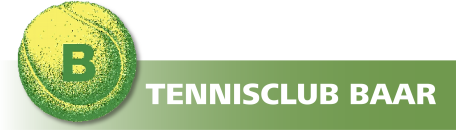 TC BaarJuniorenleitungwww.tcbaar.chjuniorenleitung@tcbaar.chTraining	:	wöchentlich ein- oder mehrmals (abhängig von der Platzkapazität)Dauer pro Training	:	60 Minuten für Breitensportler und Turnierspieler		90 Minuten für FördergruppenKursdauer	:	von Mo. 27. April 2020 bis Fr. 02. Oktober 2020Trainingstage	:	Montag	16:00 Uhr bis 19:00 Uhr  		Dienstag   	16:00 Uhr bis 20:00 Uhr  
		Mittwoch   	13:00 Uhr bis 20:00 Uhr 		Donnerstag	16:00 Uhr bis 18:00 Uhr		Freitag	16:00 Uhr bis 21:00 Uhr 
				 andere Termine teilweise möglich nach Absprache mit der ClubtrainerinFeiertage / Ferien	:	Es findet kein Training statt an:Auffahrt 21. / 22. Mai Pfingstmontag 01. Juni Fronleichnam 11. / 12. JuniSommerferien Sa. 4. Juli bis So.16. August 20203er- oder 4er - Gruppe:60 Minuten	CHF 22.50— pro Stunde und Schüler / Schülerin2er - Gruppe:	60 Minuten	CHF 34.00— pro Stunde und Schüler / SchülerinErklärungen:	 Da die Anzahl der planmässigen Trainings wegen der Feiertage unterschiedlich 	   ist, werden die Kosten pro Stunde berechnet. 		 Ab dem 2. angemeldeten Kind innerhalb einer Familie gibt es einen Rabatt von    	   20% auf seine Kurskosten.	 Das Training findet neu bei jedem Wetter statt.                                                     	   Bei regnerischem Wetter wird ein adäquates Angebot im oder ums Clubhaus 	   stattfinden. Am Mittwochnachmittag steht uns die Waldmannhalle zur Verfügung.	 Da unsere Juniorentrainings unter anderem auch durch J&S subventioniert                werden, ist es wichtig, dass die Kinder regelmässig die Trainings besuchen. 
Anmerkung:	Privatstunden können direkt über unsere Clubtrainerin Svenja Haymann gebucht 
	werden. (E-Mail:  shaymann1@hotmail.com         Natel: 079 788 40 39  )Die Einteilung erfolgt gemäss Alter und Können durch das Trainerteam. Es wird versucht die Gruppen so zu belassen, wie sie im Winter trainiert haben. Dies ermöglicht eine Kontinuität beim Trainingsaufbau.Sie können bei der Anmeldung vermerken, ob Ihr Kind in einer 2er- Gruppe oder in einer regulären 3er- / 4er-Gruppe trainieren möchte.Wir sind dankbar, wenn Sie alle Trainingstermine angeben würden, die passen.                               (mindestens 3 – 4 verschiedene Zeitfenster bei der Online-Anmeldung angeben)Bitte füllen Sie die Anmeldung auch aus, wenn sich Ihr Kind im Sommer nicht mehr für den Unterricht anmelden möchte, indem Sie das entsprechende Feld ankreuzen. Dies erleichtert uns die Organisation.  Es gibt eine Spielberechtigung für die Junioren / Schüler gemäss Spielreglement www.tcbaar.ch.          Bitte beachten Sie die darin beschriebenen Möglichkeiten.Hinweis: Es besteht die Möglichkeit eine Juniorenmitgliedschaft zu erwerben. Die Kosten dafür betragen CHF 150.--. Dadurch erweitert sich die Spielberechtigung. Details sehen Sie unter www.tcbaar.ch .Anmeldung bitte über www.tcbaar.ch  (Die Anleitung finden Sie am Schluss der Ausschreibung.)Anmeldeschluss: Sonntag, 15. März 2020Die Anmeldung ist verbindlich. Bei einer Kursabsage nach Beginn des Unterrichts verrechnet der        TC Baar die Kurskosten zu 100%.Teilnahmeberechtigung nach Eingang der Anmeldung und Anzahl Kursplätzen.                      Junioren/Schüler von Clubmitgliedern und Junioren/Schüler aus Baar werden prioritär behandelt.Bitte Spielzeiten auf der Anmeldung vermerken (wir werden versuchen die gewünschten Zeiten zu ermöglichen). WICHTIG: Mindesten 3 Zeiten angeben. Svenja Haymann, Anton Roller, Cristina Zabalza, Dan Büeler, Matteo BächlerIn den Wochen vom 3. bis 7. August 2020 und vom 10. bis 14. August 2020 werden Tenniscamps von unserem Trainerteam durchgeführt. Details und die Anmeldung folgen im Juni 2020 per E-Mail.Ihr könnt Euer Interesse für die Junioreninterclubspiele in der Anmeldung für das Sommertraining mitteilen. Das Trainerteam stellt die Interclub Mannschaften zusammen und behält sich das Recht vor, bei zu vielen Anmeldungen eine Auswahl vorzunehmen.Fragen bitte an Daniela Briner TC Baar. Die entsprechenden Kontaktdaten sind unten aufgeführt.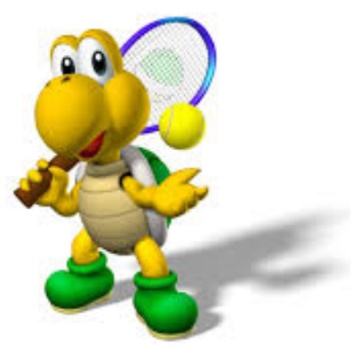 Daniela BrinerJuniorenverantwortliche TC Baarjuniorenleitung@tcbaar.chTel. 078 / 763 17 12 --------------------------------------------------------------------------------------------------Anmeldung via www.tcbaar.ch – Anleitung siehe unten:Name und Vorname des KindesGenaues GeburtsdatumGenaue AdresseTelefonnummer Privat und Handy E-Mail AdresseAHV-Nummer Ihres Sohnes / Ihrer Tochter angeben. (brauchen wir neu für J&S)Bitte alle möglichen Trainingszeiten angeben (mindestens 3 Zeiten)Bemerkungen (z.B. Gruppenzusammensetzung wie vorhin gehabt, wie viele Trainings in der Woche sind erwünscht, usw.)------------------------------------------------------------------------------------------------------------------------------------------------Anleitung Anmeldung:www.tcbaar.ch anwählenUnter NEWS auf der Frontseite: 15. März 2020: Anmeldung Junioren Sommertraining anklickenoder unter Junioren (siehe unters Bild) Anmeldung zum Training anklicken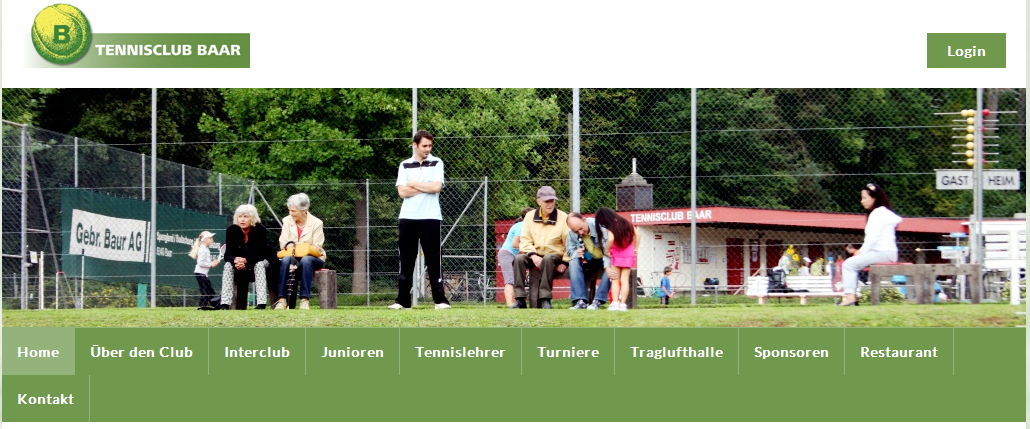 Anmeldung mit allen *Feldern ausfüllenabsenden (bis spätestens 15.3.2020)Tenniskurse im TC Baar für Junioren/Schüler – Sommer 2020Saisonkurse für Kinder und Jugendliche ab 5 bis 20 JahreKosten für den Sommerkurs 2020EinteilungSpielberechtigung für Junioren/Schüler des TC BaarAnmeldungTrainerteamVorinformation - Tenniscamps während den SommerferienJunioreninterclub im Juni 2020FragenANMELDUNG bitte bis Sonntag, 15. März 2020